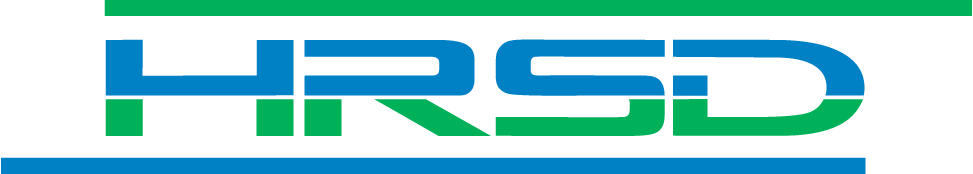 Proposed Connection Location   Please use the HRSD GIS Public Viewer to identify the project’s flow point of entry into the HRSD interceptor system and provide the information requested below:Supporting Documentation In addition to the information above, please include a map illustrating the flow path from the project site to HRSD’s interceptor system connection point.  If this is a pressure analysis request for an existing jurisdictional pump station facility, please provide the pump station name and number as requested below:This form must be submitted to HRSD along with the Project Information Form in order to process your request in a timely manner.Notice to the Applicant:For all development project work order requests, please use the following email link:  developrequest@hrsd.com  Project Name:Jurisdiction:Address: Intersection:Pump station number:Pump station name:Applicant’s Name:Date: